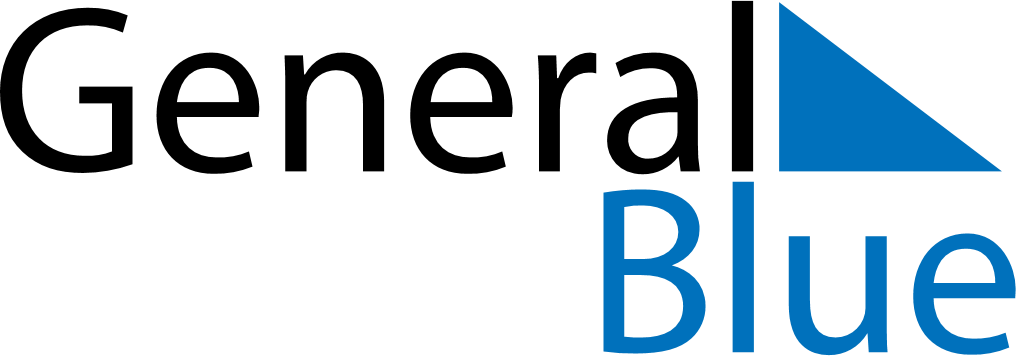 December 2026December 2026December 2026ReunionReunionMONTUEWEDTHUFRISATSUN1234567891011121314151617181920Abolition of Slavery21222324252627Christmas Day28293031